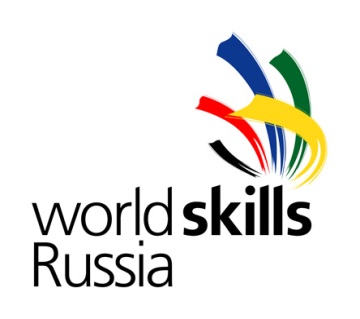 Конкурсное задание Компетенция«Организация эффективного производства»«Комплексное внедрение и оптимизация промышленной роботизированной ячейки» Конкурсное задание включает в себя следующие разделы:ВведениеФормы участия в конкурсеЗадание для конкурсаМодули задания и необходимое времяКритерии оценкиНеобходимые приложенияКоличество часов на выполнение задания: 19 ч.Разработано экспертами WSR : .Страна: РоссияВВЕДЕНИЕ1.1. Название и описание профессиональной компетенции.1.1.1 Название профессиональной компетенции: Организация эффективного производства.1.1.2. Описание профессиональной компетенции.Специалисты в области организации и автоматизации производства должны иметь навыки моделирования производственных систем, обладать знаниями в области промышленной робототехники и уметь задавать целевые функции развития предприятия. Для этого он должен уметь проводить декомпозицию целевой функции до уровня первичных показателей оперативной деятельности предприятия, устанавливать связь между параметрами внутренними показателями предприятия и внешними независимыми параметрами, строить экономико-математическую модель, позволяющую установить зависимость между целевой функцией (максимизации прибыли, например) и первичными показателями деятельности предприятия.Также в сферу профессиональных обязанностей специалиста входят навыки проектирования участков производства, настройки и отладки промышленных роботов, а также умение программировать и обращаться с автоматизированными системами управления и мониторинга.1.2. Область применения1.2.1. Каждый Эксперт и Участник обязан ознакомиться с данным Конкурсным заданием.1.3. Сопроводительная документация1.3.1. Поскольку данное Конкурсное задание содержит лишь информацию, относящуюся к соответствующей профессиональной компетенции, его необходимо использовать совместно со следующими документами:•	«WorldSkills Russia», Техническое описание. Организация эффективного производства;•	«WorldSkills Russia», Правила проведения чемпионата•	Принимающая сторона – Правила техники безопасности и санитарные нормы.2. ФОРМЫ УЧАСТИЯ В КОНКУРСЕКомандный конкурс.3. ЗАДАНИЕ ДЛЯ КОНКУРСАСодержанием конкурсного задания являются комплексные работы по программированию промышленной ячейки на эмуляторе, сбора реальных показателей с промышленного комплекса с последующим анализом параметров эффективности. Участники соревнований получают инструкцию, схемы планировки и тестовые программы для комплекса. Конкурсное задание имеет несколько модулей, выполняемых последовательно. Каждый выполненный модуль оценивается отдельно.Окончательные аспекты критериев оценки уточняются членами жюри. Оценка производится как в отношении работы модулей, так и в отношении процесса выполнения конкурсной работы. Если участник конкурса не выполняет требования техники безопасности, подвергает опасности себя или других конкурсантов, такой участник может быть отстранен от конкурса.Время и детали конкурсного задания в зависимости от конкурсных условий могут быть изменены членами жюри.Конкурсное задание должно выполняться помодульно. Оценка также происходит от модуля к модулю. В ходе работы над конкурсным заданием для участников разрабатывается специальная «Легенда производства» и она является секретной частью задания. В состав данной легенды входит: схема производственной ячейки; технико-экономические показатели входные в выходные показатели производства; таблица стоимости оборудования материалов и прочих используемых в проекте параметров; шаблон тестовой программы для модуля 1;программа для оптимизации для модуля 2;список параметров для оптимизации используемый участниками при работе над модулем 4;Текстовые документы должны быть оформлены в формате Word, графические в PDF, DWG, CDR;В рамках модулей 2 и 3 участникам может быть предложена секретная часть по программированию.4. МОДУЛИ ЗАДАНИЯ И НЕОБХОДИМОЕ ВРЕМЯМодули и время сведены в таблице 1. Таблица 1.Подмодули и время сведены в таблице 2.Таблица 2.Модуль 1: Создание и проверка модели производства.Участникам необходимо построить новый проект в системе Roboguide. План проекта используется из легенды предприятия. В рамках данных работ участнику необходимо:разместить все элементы плана на проекте соблюдая указанные размеры; расставить зоны безопасности;обозначить ограждения;обозначить рабочие места; выполнить сопряжение сигналов датчика открытия двери станка и робота; расставить в проекте все датчики безопасности согласно плану;произвести конфигурирование проекта до готовности первого запуска;Выполнить настройку нулевой точки;Импортировать в проект код тестовой программы и удостовериться, что она успешно выполняется.По завершению работы над модулем участники обязаны выполнить полное сохранение и передать архив с данной ячейкой на проверку экспертам.Модуль 2: Создание и редактирование программ для промышленного оборудования.В данном модуле участникам выдается проект готовой ячейки, в которой заведомо все рабочие элементы установлены правильно. От участников требуется осуществить отладку и программирование участка, и приведение его в рабочий режим согласно легенде производства. Для этого участнику нужно провести ряд работ:Проверить все конфигурационные настройки;Проверить все настройки параметров безопасности и убедиться, что срабатывания происходят успешно;Отдалить код робота и проверить траекторию движения манипулятора;Сделать промежуточное сохранение проекта;Написать программу для дополнительного инструмента и добавить код данной программы в производственный процесс;Сделать промежуточное сохранение проекта;Написать модуль программы для организации раскладки готовой продукции согласно техническому заданию, и встроить данный модуль в производственный процесс.По завершению работы над модулем участники обязаны выполнить полное сохранение и передать архив с данной ячейкой на проверку экспертам. Участник обязан передать экспертам рабочую ячейку, которая способна выполнять основные этапы производственного процесса, т.е. один проход манипулятора должен начинаться и заканчиваться в одной точке. В случае, если участник не успевает закончить этап дополнительного программирования он обязан передать экспертам на оценку последнюю сохраненную рабочую версию ячейки. Модуль 3: Системы мониторинга/анализаУчастникам предоставляется по 3 попытки запуска своей программы на реальной роботизированной ячейке. Для этого они передают свой код техническому эксперту. Далее участники наблюдают за процессом отработки программы. В случае, если проход был неуспешным, т.е. основной технологический процесс не выполнен или программа не готова к выполнению технический эксперт дает комментарии команде и команда возвращается на рабочее место для дальнейшей отладки.  Если производственная ячейка делает успешный проход, технический эксперт отдает команде результаты системы мониторинга и команда возвращается к рабочему месту для продолжения работы.Далее команда должна импортировать полученные данные в систему и выгрузить окончательный отчет из системы. Далее участникам необходимо подготовить промежуточный отчет, в который должны войти следующие данные: Итоговый отчет из системы диагностики и мониторинга;Расчет показателей согласно легенде, из секретной части задания;Графики зависимостей согласно легенде;По завершению работы над модулем участники обязаны выполнить полное сохранение и передать архив с данной ячейкой и промежуточным отчетом на проверку экспертам.Модуль 4: Оптимизация производства.В рамках данного модуля участникам необходимо выполнить следующие действия:Подготовить отчет с вариантами по оптимизации параметров список которых указан в легенде. В качестве вариантов оптимизации могут быть только решения, реализуемые в рамках текущей производственной ячейки. Например, решение «Искать поставщика с меньшей закупочной ценой материалов» экспертами принято не будет. Запрограммировать возможные варианты оптимизации либо реализовать методом изменения конфигурации.Далее участникам дается по 2 попытки для запуска измененной программы на реальном оборудовании. Далее участники наблюдают за процессом отработки программы. В случае, если проход был неуспешным, т.е. основной технологический процесс не выполнен или программа не готова к выполнению технический эксперт дает комментарии команде и команда возвращается на рабочее место для дальнейшей отладки.  Если производственная ячейка делает успешный проход, технический эксперт отдает команде результаты системы мониторинга и команда возвращается к рабочему месту для продолжения работы.Далее команда должна импортировать полученные данные в систему и выгрузить окончательный отчет из системы. Далее участникам необходимо подготовить итоговый отчет, в который должны войти следующие данные: Итоговый отчет из системы диагностики и мониторинга;Сравнение показателей согласно легенде, из секретной части задания из промежуточного отчета и текущими расчетами;Сравнение графиков зависимостей итоговый и промежуточный согласно легенде;Подведение итоговых результатов работы.По завершению работы над модулем участники обязаны выполнить полное сохранение и передать архив с данной ячейкой и Итоговым отчетом на проверку экспертам.5. Критерии оценкиВ данном разделе определены критерии оценки и количество начисляемых баллов (субъективные и объективные) таблица 2. Общее количество баллов задания/модуля по всем критериям оценки составляет 100.Таблица 2.Субъективные оценки - Не применимо.НЕОБХОДИМЫЕ ПРИЛОЖЕНИЯВ данном разделе приведены основные чертежи, фото, эскизы необходимые для визуального понимания задания.№ п/пНаименование модуляРабочее времяВремя на задание1Модуль 1: Создание и проверка модели производства.С1 10.00-13.003 часа2Модуль 2: Создание и редактирование программ для промышленного оборудования.С1 14.00-18.00С2 10.00-12.004 часа2 часа3Модуль 3: Системы мониторинга/анализа С2 12.00-13.00С2 14.00-18.001 час4 часа4Модуль 4: Оптимизация производстваС3 10.00-13.00C3 14.00-16.00 3 часа2 часаМодульНаименование модуляВремя выделяемое на модуль, час1.Создание и проверка модели производства 3Планировка модели по заданным чертежам.Создание зон безопасности в модели согласно техническим требованиям.Сопряжение входных и выходных сигналов всех устройств, включенных в производственную ячейку.Запуск готовой тестовой программы для проверки работоспособности созданной модели производства2.Создание и редактирование программ для промышленного оборудования6Загрузка в модель программы подлежащей дальнейшей отладке, настройке и оптимизации.Исправление ошибок конфигурации.Корректировка позиций и зон досягаемости.Создание макросов для перемещения каждой оси промышленного робота.Написание модуля для использования дополнительного инструмента в промышленном роботе. Написание модуля для организации процесса раскладки готовых деталей согласно выданному заданию. 3.Системы мониторинга/анализа 5Отработка программы на реальном оборудовании с получением данных из системы диагностики. Выгрузка технических показателей работы робота из модуля Diagnostics InterfaceСбор доступных показателей с остальных элементов производственной ячейки. Расчет показателей эффективности: стоимость произведенной продукции, временные показатели производства, затраты на оборудование, расчет допустимого срока эксплуатации оборудования и пр.Полный список показателей эффективности содержится в описании технологической карты производства, доступ к которым участники получают в день выполнения заданияПодготовка отчета по текущим показателям эффективности.4.Оптимизация производства5Построение графиков зависимости заданных показателей эффективности от изменения входных данных по производствуПодготовка списка возможных решений для оптимизации показателей эффективности.Изменение программы производственной ячейки для демонстрации эффективности предложенных решений.Отработка измененной программы на реальном оборудовании с получением данных через программу Diagnostics PRO (выполняется в случае необходимости расчета точных показателей)Подготовка итогового отчета по достигнутым результатам увеличения показателей эффективностиИТОГОИТОГО19 чРазделКритерийОценкиОценкиОценкиРазделКритерийСубъективная (если это применимо)ОбъективнаяОбщаяАСоздание и проверка модели производства02727BСоздание и редактирование программ для промышленного оборудования02828CСистемы мониторинга/анализа02727DОптимизация производства01818Итого = Итого = 0100100